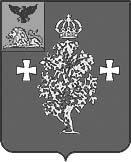 Управление образования администрации Борисовского районаОтдел оценки качества образованияАналитические материалыпо результатам мониторинга сформированностиуниверсальных учебных действий обучающихся4 классов Борисовского района в 2017 годуБорисовка, 2017ВведениеВ соответствии с приказом муниципального учреждения управления образования администрации Борисовского района № 264 «О проведении мониторинга сформированности универсальных учебных действий обучающихся 4 классов Борисовского района» от 12 апреля 2017 года отделом оценки качества образования муниципального учреждения управления образования администрации Борисовского района с 13.04.2017 года по 15.05.2017 года провели мониторинг сформированности универсальных учебных действий обучающихся 4 классов Борисовского района. Цель мониторинга: получение объективной информации о состоянии и динамике уровня сформированности универсальных учебных действий у младших школьников в условиях реализации федеральных государственных образовательных стандартов нового поколенияЗадачи мониторинга: - изучить и проанализировать состояние проблемы  в педагогической теории и практике;- формирование и апробация технологических карт и методик оценки уровня сформированности УУД;- выбор диагностического материала для отслеживания сформированности УУД;- разработка и апробация системы критериев и показателей уровня сформированности УУД у обучающихся в начальной школы;- составление таблиц обработки результатов диагностик по классу и индивидуальную карту развития УУД для каждого ученика;- формирование банка методических материалов для организации и проведения мониторинга уровня сформированности УУД на ступени начального образования;- обеспечение преемственности и единообразия в процедурах оценки качества результатов начального школьного образования в условиях внедрения ФГОС нового поколения.	Предмет исследования:  мониторинг сформированности УУД у обучающихся 4 классов.	Уровень сформированности каждого показателя определялся в баллах: 1 – низкий уровень, 2 – средний уровень, 3 – высокий уровень.	Мониторинговые исследования сформированности универсальных учебных действий обучающихся 4 классов проводились в 13 общеобразовательных организациях Борисовского района.Результаты мониторинга сформированности универсальных учебных действий обучающихся 4 классов Борисовского района	С первых дней обучения в классе должно быть место каждому ребенку вне зависимости от его индивидуальных психофизических особенностей и склонностей. Поэтому учителю начальных классов нужно быстро и гибко реагировать на стремительно меняющуюся ситуацию, уметь спланировать учебный материал для каждого ученика, проанализировать результаты, продумать перспективные задачи его развития. В данной работе раскрывалось значение и необходимость формирования УУД в начальной школе. Но прежде чем учителю отбирать содержание и конструировать учебный процесс с учетом формирования УУД, необходимо определять уровень сформированности УУД у младших школьников. В связи с переходом обучения на стандарты второго поколения очень важной является система мониторинга сформированности предметных компетенций и УУД.Всего в мониторинге сформированности универсальных учебных действий обучающихся 4 классов Борисовского района	приняли участие 256 обучающихся (96%). Данные по каждому умению представлены в приложении 1.Рис. 1Диаграммараспределения уровней сформированности УУД 4-х классовИз диаграммы видно (рис. 1), что к концу 4-го года обучения более чем у половины обучающихся все универсальные учебные действия сформированно на среднем уровне.При анализе личностных УДД (рис. 2) самый высокий показатель – принятие и соблюдение норм школьного поведения (51,74% - высокий уровень, 37,25% - средний уровень), нравственно-этическая ориентация (34,97% - высокий уровень, 57,03% - средний уровень), самооценка (47,36% - высокий уровень, 45,26% - средний уровень), эмоциональная отзывчивость (44,42% - высокий уровень, 47,19% - средний уровень). Эмоциональная готовность к обучению выражается в освоении ребенком социальных норм проявления чувств и в способности регулировать свое поведение на основе эмоционального предвосхищения. Ее показателем является развитие высших чувств — нравственных переживаний (чувство гордости, стыда, вины), интеллектуальных чувств (радость познания), эстетических чувств (чувство прекрасного).Рис. 2Диаграмма распределения личностных УДДРазвитие регулятивных действий связано с формированием произвольности поведения. Произвольность выступает,  как умение ребенка строить свое поведение и деятельность в соответствии с предлагаемыми образцами и правилами и осуществлять планирование, контроль и коррекцию выполняемых действий, используя соответствующие средства. В данной группе умений (рис. 3) наиболее высоко сформировались: действие контроля (25,17%), действие оценки (25,02%), действие планирования (23,1%).Рис. 3Диаграмма распределения регулятивных УДДВ начальной школе должны быть сформированы следующие познавательные универсальные учебные действия: общеучебные, логические, действия постановки и решения проблем. Рис. 4Диаграмма распределения универсальных УДДОдно из важнейших познавательных универсальных действий - умение решать проблемы или задачи. Усвоение общего приема решения задач в начальной школе базируется на сформированности логических операций - умении анализировать объект, осуществлять сравнение, выделять общее и различное, осуществлять классификацию, сериацию, логическую мультипликацию (логическое умножение), устанавливать аналогии. В данной группе умений (рис. 4) наиболее высоко сформировались: различение символов/знаков (37,83%), умение устанавливать аналогии на предметном материале (33,38%), группировка и классификация объектов (31,6%), поиск и выделение необходимой информации (30,31%).Коммуникативные действия можно разделить (с неизбежной долей условности, поскольку они исключительно тесно связаны между собой) на три группы в соответствии с тремя основными аспектами коммуникативной деятельности: коммуникацией как взаимодействием, коммуникацией как сотрудничеством и коммуникацией как условием интериоризации. Важной вехой в развитии детей при переходе от дошкольного к младшему школьному возрасту является преодоление эгоцентрической позиции в межличностных и пространственных отношениях. В данной группе умений (рис. 5) наиболее высоко сформировались: сформированность норм поведения в общении с взрослыми (54,04%),  способность формулировать и аргументировать собственное мнение (52,91%), умение договариваться, выходить из конфликтных ситуаций (45,15%), стремление и способность организовать сотрудничество (37,8%), учет позиции собеседника (партнера) (31,43%).Рис. 5Диаграмма распределения коммуникативных УДДРекомендации по дальнейшему формированию универсальных учебных действий обучающихся: 	1. Групповая работа школьников. В частности, очень важны такие формы работы, как организация взаимной проверки заданий, взаимные задания групп. Работа в группе помогает ребенку осмыслить учебные действия. Поначалу, работая совместно, учащиеся распределяют роли, определяют функции каждого члена группы, планируют деятельность. Позже каждый сможет выполнить все эти операции самостоятельно. Кроме того, работа в группе позволяет дать ученикам эмоциональную и содержательную поддержку, без которой многие вообще не могут включиться в общую работу класса, например робкие или слабые ученики. Групповая работа будующих пятиклассников предполагает свои правила: нельзя принуждать детей к групповой работе, совместная работа не должна превышать 10—15 мин, во избежание утомления и снижения эффективности. Для групповой работы можно использовать время на уроках. Однако можно привлекать другие формы, например проектные задания, специальные тренинговые занятия по развитию коммуникативных навыков.2. Необходимо поощрять детей высказывать свою точку зрения, а также воспитывать у них умение слушать других людей и терпимо относиться к их мнению. Решающая роль в этом принадлежит учителю, который сам должен быть образцом не авторитарного стиля ведения дискуссии и обладать достаточной общей коммуникативной культурой.Рекомендации:- обсудить результаты мониторинга на РМО учителей начальных классов Борисовского района в срок до 26 августа 2017 года;- учителям 3-4-х классов общеобразовательных организаций Борисовского района учесть результаты мониторинга при разработке рабочих программ на 2017-2018 учебный год в части составления тематического планирования с определением основных видов учебной деятельности; обратить внимание на формирование регулятивных, познавательных и коммуникативных УДД в 3-х и 4-х классах;- педагогам психологам общеобразовательных организаций Борисовского района провести индивидуальные конскльтации с детьми и родителями по проблемным точкам.